Circolare n. 2  Camporeale 01/09/2020Ai docenti  Oggetto: Presa   visione del Verbale N.6 del Collegio dei docenti del 22/06/2020.Vista la prossimità della convocazione del Collegio dei docenti in videoconferenza previsto per il giorno 3 settembre alle ore 09:30;Vista la necessità di approvare il punto all’ordine del giorno;Si invitano i signori Docenti a prendere visione del verbale n.6 del 22/06/2020 di seguito allegato .	       Il Dirigente ScolasticoDott.ssa Patrizia Roccamatisi                                                                                    FIRMA AUTOGRAFA OMESSA AI SS. ART. 3 D.LGS. N. 39/1993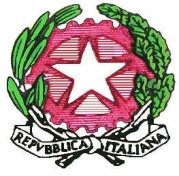 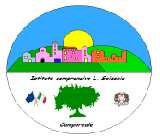 Istituto Comprensivo “Leonardo Sciascia” di CamporealeCon sezioni staccate in Grisì e RoccamenaC.M. PAIC840008 - C.F. 80048770822 Piazza delle Mimose s.n.c.           90043 Camporeale (Pa) Tel/Fax 0924-37397                   paic840008@istruzione.it - icleonardosciascia.edu.it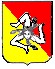 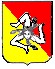 